Cuma Hutbesi, 30.05.2014Kullukta ihlas ve samimiyetهُوَ الْحَيُّ لَا إِلَهَ إِلَّا هُوَ فَادْعُوهُ مُخْلِصِينَ لَهُ الدِّينَاَلْحَمْدُ لِلَّهِ رَبِّ الْعَالَمِينَMuhterem Cemaat! Hutbemiz, kullukta ihlas ve samimiyet konusunda olacaktır.İhlas; ibadetleri, hayır-hasenatı, kısacası, kulluğa dair ne varsa sadece Allah’ın rızasını gözetme, onun hoşnutluğunu kazanma amacıyla yapmayı, hadislerde gizli şirk diye ifade edilen gösterişten, riyadan, başkasına yaranma gibi duygulardan sıyrılmayı ifade eden bir kavramdır.İslam’ın iki temel kaynağı Kur’ân ve hadislerde ihlas ve samimiyete büyük önem verilir ve onun tersi olan riyadan sakındırılır. Mesela Kur’ân-ı Kerîm’de sırf gösteriş amacıyla namaz kılanlar, sadaka verenler, bu maksatla savaşa katılanlar kınanmıştır. Hz. Peygamber (s.a.v.) de bu tür insanların amellerinden bir karşılık göremeyeceklerini, hatta bunun kendi aleyhlerine döneceğini şu hadisinde beyan buyurmuştur: “Allah Teâlâ kıyamet gününde insanlara amellerinin karşılığını verirken gösteriş için ibadet ve hayır yapanlara, ‘Ey düzenbazlar! Dünyada amellerinizi gösteriş olsun diye kimin için yaptıysanız haydi gidin karşılığını ondan isteyin, bakalım alabilecek misiniz?’ şeklinde hitap ederek onları huzurundan kovacaktır.”Hz. Peygamber bu tipleri kendilerine gıpta ve hayranlıkla bakılan şehit, âlim ve zengin örneğinde de şöyle anlatır: “Şehit, ‘Senin uğrunda şehit düşünceye kadar mücadele ettim.’ dediğinde insanlar ‘ne cesaretli adam’ desinler diye mücadele ettin, insanlar da öyle bildi. Âlim, ‘Senin rızan için ilim öğrendim.’ dediğinde ‘ne âlim insan’ desinler diye çabaladın, insanlar da öyle dedi. Zengin, ‘Senin verdiğin maldan bol bol hayır yaptım.’ dediğinde ‘ne cömert adam’ desinler diye harcadın, insanlar da öyle dedi denilerek samimiyetsizlikleri yüzlerine vurulacak ve hak ettikleri cezaya çarptırılacaklardır.”Değerli Müminler!Hz. Peygamberin ümmetinden bazılarının samimiyetsizliğinden kaygılı olduğu şu diyalogda açıkça görülmektedir. Efendimiz (s.a.v.): “Ümmetim için gizli şirk ve şehvetten kaygı duyuyorum.” deyince sahabeden, “Sizden sonra da ümmet hâlâ şirke düşecek mi?” diye soranlar olmuş, O da: “Evet! Ama bu şirk; güneşe, aya, taşa ve puta tapmak şeklinde değil, ibadetlerini riya için yapmak şeklinde olacaktır.” cevabını vermiştir. Değerli Müminler!İhlas ve samimiyet ibadetin özü, Allah tarafından kabulünün şartı, şeytan ve nefse karşı zaferin ifadesidir. İblis, bizzat kendisi bunu açıkça itiraf eder. Hz. Adem’in önünde melekler gibi saygıyla eğilmesi gerekirken kibirlenip isyan ederek Allah’ın huzurundan kovulduğunda âdemoğluyla hesaplaşmak ve onları kendisi gibi isyankâr yapmak için izin aldığında İblis şöyle haykırmıştı: “Rabbim! Beni isyana sürükleyecek bir emir sebebiyle saptırdığın için, mutlaka ben de yeryüzünde Âdem’i ve çocuklarını saptıracağım. Onların zaaflarını bulup süsleyeceğim, ayartacağım ve onların hepsini mutlaka azdıracağım! Bunda başarısız olacağım bir kesim varsa onlar da kullukta samimiyeti isteyen ve senin de bu ihlası bahşettiğin müminlerdir.”Aziz Müminler!Samimiyet, ibadetlerde olduğu kadar, insanlar arası ilişkilerde de gerekli bir erdemdir. Dürüst olmak, içi-dışı, özü-sözü bir olmak, içten pazarlıklı olmamak mümin için en değerli hazinedir. İnsanlar sadece dilleriyle konuşmazlar; kalpleriyle, duygularıyla ve davranışlarıyla da konuşurlar. Karşıdaki insan, iki yüzlülüğü, riyakârlığı, sahtekârlığı mutlaka fark eder. Çünkü her samimiyetsiz tutum ve yalan, söyleyenin fark edemediği ama karşısındakinin anladığı bir etki bırakır. Tıpkı kardeşlerinin Yusuf’u kurt yedi deyip gömleğine sürdükleri sahte kanı gösterdiklerinde Hz. Ya’kûb’un: “Bu kurt ne merhametliymiş ki Yusuf’u yemiş de gömleğini parçalamamış?” sözünde olduğu gibi. Onlar kurnazca bir plan kurdular ama gün gibi bir açık bıraktıklarını fark edemediler. Onun içindir ki, Allah’a kulluktan, insanlara dostluktan hayır bekleyenler ve bu konuda dünya ve ahirette mahcup düşmek istemeyenler ihlaslı ve samimi olmalıdırlar. Hutbemi başta okuduğum ayetin mealiyle bitiriyorum: “O daima diridir. O’ndan başka ilah yoktur. O hâlde yaşantınızı samimi bir şekilde sadece O’na tahsis edin ve bu duyguyla O’na yönelip yakarın. Hamd denilen o her türlü övgü sadece Âlemlerin Rabbi olan Allah’ın hakkıdır.”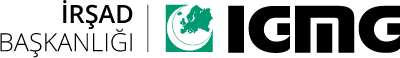 Sermon du Vendredi, 30.05.2014La sincérité et l’authenticité dans la servitudeهُوَ الْحَيُّ لَا إِلَهَ إِلَّا هُوَ فَادْعُوهُ مُخْلِصِينَ لَهُ الدِّينَاَلْحَمْدُ لِلَّهِ رَبِّ الْعَالَمِينَChers fidèles !Notre sermon sera à propos de l’Ikhlas, c’est-à-dire la sincérité dans les adorations. La sincérité signifie, accomplir les actes d’adoration, réaliser les bonnes œuvres avec le seul est unique but de gagner la satisfaction d’Allah. La sincérité, c’est aussi s’éloigner de ce qui est identifié dans le hadith comme du polythéisme caché, qui sont les mauvais sentiments tels que l’hypocrisie, le fait de se vanter ou encore chercher à tirer profit d’une personne.Dans les deux principales sources de l’Islam que sont le Saint Coran et la Sounna, il est accordé une place importante à la sincérité et la pureté, et en même temps il est mis en garde contre l’inverse de ces deux vertus qui est l’hypocrisie. Par exemple, les personnes qui prient, qui font des aides, ou qui participe aux guerres avec le but de se vanter sont blâmés dans le Coran. De plus le Prophète -SAS- nous préviens dans le Hadith qui suit, que ces personnes n’auront en aucun cas une récompense pour leurs actions, mais au contraire seront sanctionnés : « Le jour de la Résurrection, Allah dira aux hypocrites en les chassant de Sa présence « Allez voir les gens dont vous cherchiez les appréciations sur terre, peut-être trouverez-vous chez eux une récompense ». » Le Prophète -SAS- nous raconte ce type de personne en donnant l’exemple de ces gens que l’on admire tels que le martyr, le savant et le riche en disant ainsi : « Quand le martyr va dire : « J’ai combattu pour toi jusqu’à ce que je meure en martyr. » Allah va dire : « Tu mens, tu as plutôt combattu pour que l’on dise que tu étais courageux et cela a été dit. » Quand le savant va dire : « J’ai appris la science pour toi. » Allah va dire : « Tu mens, tu as plutôt appris la science pour que l’on dise que tu es un savant et cela a été dit. » Quand le riche va dire : « j’ai dépensé une grande partie de ma richesse pour toi. » Allah va dire : « Tu mens, tu as plutôt dépensé pour que l’on dise que tu es généreux et cela a été dit. » Ainsi, leur hypocrisie va leur être déclarée et ils vont recevoir la peine qu’ils auront méritée. »Chers Croyants !On voit clairement dans ce dialogue que le prophète -SAS- est inquiet du manque de sincérité de certaines personnes de sa communauté. « Je crains pour ma communauté le polythéisme caché » dit-il. « Est-ce que la communauté va encore tomber dans l’association après vous ? » interrogèrent certains compagnons. Il répondit : « Oui ! Mais cette association, ne va pas être le fait d’adorer le soleil, la lune, les pierres ou les statuts, mais va être le fait de faire des actes d’adoration par hypocrisie. »Chers Croyants !La sincérité, c’est la base de l’adoration, la condition de l’acceptation auprès de Dieu, et l‘expression de la victoire contre Satan et le nefs, c’est-à-dire l’ego. Iblis lui-même avoue ouvertement ceci. Il s’est enorgueilli et s’est révolté quand il fut chassé d’auprès d’Allah alors qu’il devait se prosterner devant Adam -AS- avec respect comme l’ont fait les anges. Ainsi, en demandant l’autorisation de régler ses comptes avec les fils d’Adam et en promettant d’égarer les hommes comme il fut égaré lui-même, il s’écria : «Ô mon Seigneur, parce que Tu m’as induit en erreur, eh bien je leur enjoliverai la vie sur terre et les égarerai tous, à l’exception, parmi eux, de Tes fidèles serviteurs. » Chers Musulmans !La sincérité est une vertu indispensable, aussi bien dans les actes d’adoration que dans les relations humaines. L’honnêteté, la loyauté et la franchise sont les plus grandes richesses du croyant. L’être humain ne communique pas seulement avec sa langue, mais également avec son cœur, son comportement et ses sentiments. L’hypocrisie, l’imposture et le manque de sincérité sont forcément ressentis par la personne d’en face. Parce que toute attitude dépourvu de sincérité et chaque mensonge, affecte forcément l’interlocuteur, même si son auteur ne s’en rend pas compte. De même, quand les frères de Yousouf - Paix Sur Lui- ont mis du sang sur sa chemise en supposant que le loup l'avait mangé, Yakoub a dit : « ce loup est-il compatissant au point de manger Yousouf et de vous laisser sa chemise ? » Ils ont fait un plan subtil mais ils n'ont pas remarqué qu'ils ont laissé devant eux une preuve aussi visible que le soleil. C’est pour cela que pour ne pas tomber dans la perte dans ce bas monde et dans l’au-delà, il faut être sincère et honnête dans la servitude envers Allah et envers ceux qui attendent du bien de la part de leurs amis. Je termine mon discours avec la traduction du verset qui a été récité au début du sermon : « c'est Lui le Vivant. Point de divinité à part Lui. Invoquez-Le donc, en Lui vouant un culte sincère et exclusif. Louange à Allah, Seigneur de l’univers ! »